CATEGORIA: NOME DO PROFESSOR:            MATRICULA (docente):           CPF:          RG/UF:      /               Data Nascimento:      /     /      E-MAIL:        RAMAL:        CELULAR:      MAIOR TITULAÇÃO: ANO TITULAÇÃO:        LOCAL TITULAÇÃO:             MOTIVO CREDENCIAMENTO: OBS: Consultar o regulamento na página do Programa para relação aluno/orientador permitida para novos docentes/orientadores.DETALHAMENTO DOS ARTIGOS PUBLICADOS NO ULTIMO QUADRIÊNIO:CASO TENHA MAIS DO QUE 10 PRODUÇÕES NO ÚLTIMO QUADRIÊNIO, INCLUIR EM OUTRO DOCUMENTO.	PARA CADA ARTIGO INDICAR O LINK PARA ACESSO, OU ANEXAR A PRIMEIRA PÁGINA DA PUBLICAÇÃO.*manter o curriculum lattes atualizado há menos de 60 dias. SOMENTE serão consideradas as publicações ≥B3 no Qualis Medicina III (vide estrato abaixo).DETALHAMENTO DOS FINANCIAMENTOS (ÚLTIMOS 4 ANOS):Comprovar financiamento para pesquisa vigente, de agências públicas como a FAPESP, CNPq ou UNICAMP (FAEPEX); ou de órgãos privados, desde que comprovado que a verba será utilizada para pesquisa. Data:      _________________________________________ASSINATURA DO SOLICITANTEO CREDENCIAMENTO TERÁ VALIDADE DE 1 ANO.Classificação dos Periódicos (há um link na página do programa)https://www.capes.gov.br/images/documentos/Documentos_de_area_2017/17_MED_III_docarea_2016.pdfSOMENTE serão consideradas as publicações ≥ B3 no Qualis Medicina III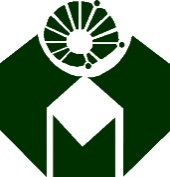 UNIVERSIDADE ESTADUAL DE CAMPINASFACULDADE DE CIÊNCIAS MÉDICASSOLICITAÇÃO DE CREDENCIAMENTO PARA ADMISSÃO DE ORIENTANDOS – PROGRAMA DE CIÊNCIAS DA CIRURGIATítulo periódicoPág. Inicial/finalMês/AnoFator de Impacto (ou Indexador)QualisLink de acesso     /          /          /          /          /          /          /          /          /          /     TOTAL:TOTAL:TOTAL:TOTAL:AgenciaAnoProcessoValorEstratoFator de ImpactoPesoA1≥4,4100A2≥3,11 ≤ 4,3980B1≥2,1 ≤ 3,1060B2≥1,03 ≤ 2,0940B3≥0,001 ≤ 1,0220